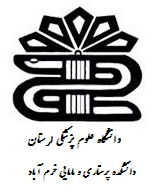                                                                                   بسمه تعالیاین فرم در تدوین ساختار جلسات نظارت بر پایان نامه به استاد و دانشجو کمک می کند، لطفأ پس از تکمیل فرم در پایان هر جلسه یک نسخه به تحصیلات تکمیلی دانشکده تحویل و یک نسخه نزد استاد راهنمای اول و یک نسخه نزد دانشجو نگهداری شود    بخش اول: این بخش حداقل سه روز قبل از تشکیل جلسه توسط دانشجو تکمیل و به استاد راهنمای اول تحویل گردد. در صورتیکه در جلسه اساتید راهنمای دوم یا مشاور نیز شرکت دارند، یک نسخه به ایشان نیز تحویل داده شود.الف) نام دانشجو:ب) نام استاد راهنما اول:ج) نام استاد راهنما دوم یا مشاور (در صورت شرکت در جلسه):د) تاریخ جلسهه) فعالیت انجام شده از جلسه قبل تا کنون:بخش دوم: این بخش پس از جلسه نظارت توسط دانشجو تکمیل گردد.الف) موضوعات بحث شده در جلسه:ب) فعالیت مورد انتظار تا جلسه بعد:بخش سوم: تاریخ جلسه بعدی: امضا دانشجو: امضاء استاد راهنما اول:امضاء سایر اساتید (در صورت لزوم):فرم شماره5فرم نظارت بر پایان نامه دانشجویان مقطع دکتری پرستاری دانشگاه علوم پزشکی لرستان